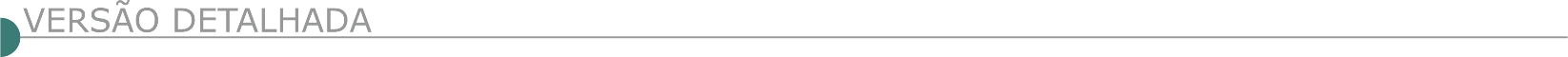 E.G.B#458422##501227/>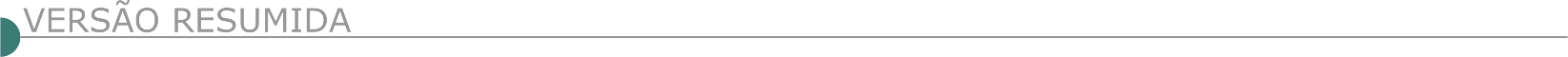  PREFEITURA MUNICIPAL DE BARÃO DE COCAIS – MG - RDC Nº 8/2020 Nº PROCESSO: Nº 0130/2020, REGIME DIFERENCIADO DE CONTRATAÇÃO - RDC Nº 008/2020Tipo menor preço global, sob regime de empreitada por preço unitário, visando a contratação de empresa para construção de Praça na Rua Domingos Maia, Bairro Lagoa, no Município de Barão de Cocais/MG. Protocolo dos envelopes de Proposta de Preços: até 12h30min do dia 09/09/2020, na Sala de Licitações do Paço Municipal. Abertura dos envelopes de Proposta de Preço: 09/09/2020, às 13hs, no mesmo local. O Edital na íntegra estará disponível no site do Município - www.baraodecocais.mg.gov.br.  PREFEITURA MUNICIPAL DE CARMO DO PARANAÍBA/ MG – PROCESSO LICITATÓRIO N° 081/2020 - TOMADA DE PREÇOS N° 007/2020 Objeto: Contratação de empresa especializada em execução de serviços de pavimentação asfáltica, com fornecimento de agregados, equipamentos e mão de obra necessários para execução de recapeamento asfáltico do tipo concreto betuminoso usinado a quente (CBUQ), visando a manutenção, valorização e apropriação de acessos, sob regime e empreitada por preço unitário, conforme condições, quantidades e exigências no Termo de Referência e seus anexos. PROTOCOLO DOS ENVELOPES: até as 13h00min do dia 08/09/2020. CREDENCIAMENTO: a partir das 13h10min. SESSÃO PÚBLICA: após credenciamento. LOCAL: Sala de Licitações da Prefeitura Municipal de Carmo do Paranaíba, localizado à Praça Misael Luiz de Carvalho, n° 84, Carmo do Paranaíba. Cópia do edital e informações complementares poderão ser obtidas no endereço acima ou pelos telefones (34) 3851-9812, das 12:00 às 17:00 horas, em dias úteis ou ainda pelo site: www.carmodoparanaiba.mg.gov.br.  PREFEITURA MUNICIPAL DE FORMIGA – MG  - PROC. DE LICITAÇÃO Nº. 110/2020 – MOD. TOMADA DE PREÇO Nº 015/2020 REGIME DE EXECUÇÃO: Empreitada por preço Unitário – TIPO: Menor preço. OBJETO: Contratação de empresa especializada para executar obras de pavimentação de ruas em asfalto (CBUQ) no bairro Planalto, em área urbana do Município de Formiga, por meio de recursos do Ministério da Economia. A entrega dos envelopes será até as 08:00 hs e a abertura às 08:10 min, dia 09/09/2020. Local: R. Barão de Piumhi 92-A, Diretoria de Compras Públicas, Formiga – MG. Informações: telefones (37) 3329- 1843 / 3329-1844; e-mail: licitacao@formiga.mg.gov.br. Edital disponível no site: www.formiga.mg.gov.br.  PREFEITURA MUNICIPAL DE INCONFIDENTES – MG. PROC. Nº 162/2020. TOMADA DE PREÇOS Nº 008/2020Encontra-se aberta junto a esta Prefeitura Municipal a Tomada de Preços nº 008/2020, do tipo menor preço por empreitada global para contratação de microempresas, empresas de pequeno porte ou equiparadas para execução de obra pública de calçamento em bloquetes e drenagem da Rua Delaid Goedert Doná, neste Município de Inconfidentes, firmada com o Convênio nº 1301000867/2020 - SEINFRA, conforme anexos Memorial Descritivo, Planilha Orçamentária, Cronograma Físico-Financeiro e Levantamentos Planimétricos. A Abertura dos Envelopes dar-se-á no dia 09/09/2020, Às 14:00 Horas. O Edital e seus anexos em inteiro teor estará à disposição dos interessados de 2ª A 6ª Feira, Das 12h Às 17h, Na Rua Engenheiro Álvares Maciel, 190, Centro, Inconfidentes, CEP: 37576-000. Tel. (35) 3464-1014 - No Site www.inconfidentes.mg.gov.br.  PREFEITURA MUNICIPAL DE IPATINGA- MG - RDC N° 1/2020 - SMS ABERTURA: 08/09/2020 ÀS 09H.OBJETO: Constitui objeto da presente Licitação, do tipo menor preço global, em regime de empreitada por preços unitários, contratação de empresa especializada para a execução, em regime de empreitada por preços unitários, Requalificação do Antigo Restaurante Popular para Centro Especial de Atendimento ao COVID-19, no Município de Ipatinga, em conformidade com os projetos básicos e executivos, especificações técnicas e demais normas integrantes deste Edital e seus anexos. Edital disponível no site da PMI: www.ipatinga.mg.gov.br/licitacoes. Demais informações: Seção de Compras e Licitações (31) 3829-8203, 08h às 18 h, Av. Maria Jorge Selim de Sales, 100, Centro, CEP: 35.160-011, Ipatinga/MG. PREFEITURA MUNICIPAL DE JEQUERI/MG TOMADA DE PREÇOS Nº 04/2020 Objeto: Contratação de Empresa de Engenharia Para: Execução de Calçamento em Bloquetes Sextavados; De Sarjeta de Concreto Urbano; Sarjetão de Concreto Usinado e Instalação de Meio Fio de Concreto Pré Moldado nas Ruas: João Brasilino Ferreira e José Celso Gomes, em Jequeri/MG. Abertura: Dia 03/09/2020 às 09h00min. O Edital pode ser obtido no local de segunda à sexta, de 08h00min às 11h00min, ou e-mail: prefeituralicitacao1@gmail.com, site: www.jequeri.mg.gov.br.  PREFEITURA MUNICIPAL DE LAGOA SANTA CONCORRÊNCIA Nº 5/2020O Município de Lagoa Santa torna público a Errata e Prorrogação da Concorrência Pública 005/2020 no dia 18/09/2020 às 9h30min, com recebimento dos envelopes até as 9h. Objeto: Contratação de empresa de engenharia para a realização da obra de reforma e adequação para implantação da Creche Centro, com recursos próprios do município, com fornecimento de materiais, equipamentos necessários e mão de obra. O edital na íntegra estará disponível na Rua São João, 290 - Centro, no horário de 12h às 17h e/ou no site www.lagoasanta.mg.gov.br. DEPARTAMENTO DE LICITAÇÕES ABERTURA DO PREGÃO PRESENCIAL 063/2020 Abertura do Pregão Presencial 063/2020, no dia 31/08/2020 às 9h30min, com credenciamento a partir das 09h00min Objeto: registro de preços para contratação de empresa para prestação de serviços de natureza continuada, com fornecimento de mão de obra e veículo necessários para execução de sinalização viária (sinalização horizontal com aplicação de tinta retrorrefletiva a base de resina acrílica), e sinalização vertical (instalação de placas), e demais atividades afins relacionadas ao trânsito, visando atender à necessidade da Translago, do município de Lagoa Santa - MG. O edital na íntegra estará disponível na rua São João, 290-Centro, no horário de 12h às 17h e/ou no site www.lagoasanta.mg.gov.br.  PREFEITURA MUNICIPAL DE MEDINA/MG TOMADA DE PREÇOS Nº 005/2020 Rua sete de setembro, 22, Centro - CNPJ: 18.414.607/0001-83 - Fone: (33) 3753-1721 - E-mail: licitacao@medina.mg.gov.br - PROCESSO Nº 062/2020 - TOMADA DE PREÇOS Nº 005/2020 - Objeto: Contratação de empresa para execução de pavimentação em bloquete sextavado em vias públicas do distrito de Tuparecê no município de Medina/MG. Abertura dia 03/09/2020 às 8h00min. PROCESSO Nº 063/2020 - PREGÃO PRESENCIAL Nº 015/2020 Objeto: Contratação de empresa para prestação de serviços de coleta de lixo, varrição, capina, manutenção de vias e manutenção do aterro controlado. Abertura dia 31/08/2020 às 8h00min.  PREFEITURA MUNICIPAL DE NEPOMUCENO – PROC.LIC. Nº 070/2020. PREGÃO PRESENCIAL Nº 033/2020Objeto: REGISTRO DE PREÇO para contratação de empresa apta para o fornecimento e aplicação de concreto betuminoso usinado a quente (CBUQ faixa “C”), durante o período de doze meses, para os serviços de recuperação de ruas, avenidas e logradouros públicos, “Operação tapa buracos”, solicitado pela Secretária Municipal de Obras Públicas e Serviços Urbanos. Data de Abertura: 01/09/2020 às 09:00 horas. A sessão ocorrerá no Auditório do Centro de Eventos Antônio Assunção Filho, situado na Avenida Paulo Hipólito, nº 700, no bairro Enseada, neste Município. Deverão ser seguidas as determinações do Decreto nº 1288/2020 (disponível no site www.nepomuceno.mg.gov.br e afixado na porta de entrada do Centro de Eventos) no que se refere principalmente a observância do uso obrigatório de máscaras. Edital e informações Sala de Licitações da Prefeitura de Nepomuceno, estabelecida Praça Padre José, 180, centro. Tel. (35) 3861-3686, Site: www.nepomuceno.mg.gov.br.  PREFEITURA MUNICIPAL DE NOVORIZONTE/MG TOMADA DE PREÇOS 013/2020 A Prefeitura Municipal de Novorizonte/MG, torna público que realizará licitação nos termos da Lei 8.666/93, Processo 057/2020 na modalidade Tomada de Preços 013/2020 - Tipo menor preço por empreitada global - Realização no dia 08 de setembro de 2020 às 09h:00min. Objeto: Contratação de empresa especializada para execução da obra de implantação de pavimentação em bloco sextavado em vias urbanas, conforme projeto e planilha em anexo ao edital. Maiores informações poderão ser obtidas no endereço, Avenida João Bernardino de Souza, 714 - Centro, onde o Edital e os Anexos poderão ser retirados. PREFEITURA MUNICIPAL DE OURO FINO – MG. AVISO DE LICITAÇÃO. PROCESSO LICITATÓRIO Nº. 0323/20Modalidade Tomada de Preços nº 009/20, do tipo menor preço por empreitada global, execução de obra pública, incluindo material e mão de obra, para recapeamento asfáltico da Rua Vereador Manoel Ferreira de Oliveira, conforme memorial descritivo, planilha orçamentária, cronograma físico financeiro, e projetos anexos. A entrega dos envelopes será no dia 04/09/2020 até às 09:00h. O instrumento convocatório em inteiro teor estará à disposição dos interessados de 2ª a 6ª feira, das 10h às 16h, na Av. Cyro Gonçalves, 173, Ouro Fino - MG, CEP 37570-000 e poderá ser obtido pelo endereço eletrônico: www.ourofino.mg.gov.br.  PREFEITURA MUNICIPAL DE PAPAGAIOS/MG. TP Nº 009/2020A Prefeitura de Papagaios/MG comunica a abertura de Processo Licit. Nº 103/2020 - TP Nº 009/2020 para Contratação de empresa para Pavimentação Asfáltica com Concreto Betuminoso Usinado a Quente (CBUQ) na Rua José Luciano dos Santos e Av. D. Benedita Beatriz de Campos - Bairro Santo Antônio, Papagaios/MG, conforme projeto e planilhas. Dt. Abertura: 04/09/2020 às 09:00h. Informações no site: www.papagaios.mg.gov.br ou e-mail: licitacao@papagaios.mg.gov.br ou pelo Tel.: (37) 3274-1260 PREFEITURA MUNICIPAL DE SANTA MARIA DO SUAÇUÍ – PL N.º 040/2020 – PP N.º 016/2020Objeto: Aquisição de Brita e Pó de Pedra para execução de obra de recapeamento asfáltico pmf (pré misturado a frio) nas ruas Dom Antônio Felipe, Berilo, Zé Camilo e Deputado Nacip Raydan na sede do Município de Santa Maria do Suaçuí, conforme especificações do Edital e seus anexos. Data, hora e local para abertura dos envelopes Proposta e Habilitação: 02/09/2020, às 9h, na sala da CPL. Cópias do edital e-mail: licitacaosms2017@hotmail.com ou no endereço Rua Cônego Lafaiete, 12, Centro, Santa Maria do Suaçuí/MG - CEP 39.780-000.  PREFEITURA MUNICIPAL DE SANTA VITÓRIA - EDITAL PREGÃO PRESENCIAL REGISTRO DE PREÇO Nº 052/2020DATA DA ABERTURA: 28 de agosto de 2020, às 09:00 horas. OBJETO: Registro de Preços para futura e eventual contratação visando à aquisição de meio-fio de concreto pré-moldado para construção e manutenção das ruas e avenidas do município de Santa Vitória, conforme especificações constantes do Anexo I deste edital. PREGÃO PRESENCIAL PARA REGISTRO DE PREÇOS. Tipo MENOR PREÇO POR ITEM. PARTICIPAÇÃO AMPLA CONCORRÊNCIA COM RESERVA DE COTA DE 25% PARA PARTICIPAÇÃO EXCLUSIVA DE EMPRESAS ENQUADRADAS COMO MICROEMPRESA-ME, EMPRESA DE PEQUENO PORTE-EPP OU EQUIPARADA. INFORMAÇÕES: Telefax: 34-3251-8531 - e-mail: licitacao@santavitoria.mg.gov.br / comissão.pregao@santavitoria.mg.gov.br. HORÁRIO: 12:00h às 18:00h. CONDIÇÕES DE PARTICIPAÇÃO: Poderão participar desta licitação pessoas jurídicas devidamente constituídas. O edital e seus anexos encontram-se à disposição dos interessados no site www.santavitoria.mg.gov.br (Portal da Transparência / Licitação). PREFEITURA MUNICIPAL DE SANTANA DO GARAMBÉU - MG TOMADA DE PREÇOS 003/2020Tipo Menor Preço por Empreitada Global – o Município através da Comissão de Licitação torna público que fará realizar licitação sob a modalidade e tipo acima, para contratação de empresa para execução de reforma e reestruturação da Unidade Básica de Saúde do Município, com fornecimento de materiais e mão de obra. Informa que o Edital completo estará à disposição dos interessados à Praça Paiva Duque 120, de 08:00 às 14:00h, de segunda a sexta-feira, ou pelo site www.santanadogarambeu.mg.gov.br e terá abertura dia 10/09/2020, às 09:15h em sua sede.  PREFEITURA MUNICIPAL DE SÃO JOÃO DA PONTE-MG. RETIFICAÇÃO DO P. L. Nº 72/20. T. P. Nº 10/20 Em virtude de adequação na planilha orçamentária. Obj: Execução de Reforma da UBS Geraldo Gorutuba, neste Município, recursos de saldo remanescente autorizado pela Lei Complem. Nº 172 de 15/04/2020 e recursos próprios. Nova Abertura: dia 04/09/2020 às 08h00m. Edital Retificado disponível no site: www.saojoaodaponte.mg.gov.br, no e-mail licitaponte10@gmail.com.  PREFEITURA MUNICIPAL DE TIMÓTEO/MG - AVISO DE LICITAÇÃO - TOMADA DE PREÇOS Nº 014/2020 O Município de Timóteo, através da Comissão Permanente de Licitações, nos termos da legislação vigente, Lei Federal nº. 8.666, de 21/06/93 e alterações, torna público que no dia 03 de setembro de 2020, às 13:30 horas, na sua sede, fará realizar licitação, na modalidade Tomada de Preços nº. 014/2020, Processo Administrativo nº. 198/2020, que tem por objeto a contratação de empresa de engenharia ou arquitetura e urbanismo, pelo regime de empreitada por preço unitário, tipo menor preço global, para execução da obra de recapeamento e pavimentação de vias no bairro Ana Moura, que será executada por meio do Convênio nº 1301000720/2020. O presente Edital e seus anexos estarão à disposição dos interessados pelo endereço eletrônico: http://transparencia.timoteo.mg.gov.br/licitacoes. Melhores informações pelos telefones: (31) 3847-4718 e (31) 3847-4701.  DNIT- SUPERINTENDÊNCIA REGIONAL EM MATO GROSSO - PREGÃO ELETRÔNICO Nº 303/2020 - UASG 393020 Nº PROCESSO: 50611002159201967Objeto: Contratação de empresa para execução de Serviços de Manutenção (Conservação/Recuperação) na Rodovia BR-242/MT, Trecho: Entr. MT-100(A) (Div. TO/MT) (São Félix do Araguaia) - Entr. BR-163/MT-242(B) (Sorriso), Sub-trecho: Entr. MT-130 (P/Vila Postinho Santiago do Norte) - Nova Ubiratã, Segmento: km 582,60 ao km 733,70, Extensão: 151,10 km, conforme condições, quantidades, exigências e especificações estabelecidas no Edital e seus Anexos. Total de Itens Licitados: 1. Edital: 19/08/2020 das 08h00 às 12h00 e das 13h30 às 17h30. Endereço: Rua 13 de Junho, 1296, Centro Sul - Cuiabá/MT ou www.comprasgovernamentais.gov.br/edital/393020-5-00303-2020. Entrega das Propostas: a partir de 19/08/2020 às 08h00 no site www.comprasnet.gov.br. Abertura das Propostas: 31/08/2020 às 11h00 no site www.comprasnet.gov.br. SUPERINTENDÊNCIA REGIONAL NO MATO GROSSO DO SUL - PREGÃO ELETRÔNICO Nº 223/2020 - UASG 393010 Nº PROCESSO: 50600034482201929. Objeto: Contratação de empresas para a Execução dos Serviços de Sinalização Rodoviária horizontal, vertical e manutenção nos dispositivos de segurança de 3.171,60 km, divididas em 06 lotes, localizadas nas rodovias BR-060/MS, BR158/MS, BR-262/MS, BR-267/MS, BR-359/MS, BR-376/MS, BR-419/MS, BR-436/MS, BR463/MS e BR-487/MS, no âmbito do Plano Anual de Trabalho e Orçamento específico para sinalização, sob a coordenação da Superintendência Regional do Estado de Mato Grosso do Sul. Total de Itens Licitados: 6. Edital: 18/08/2020 das 08h00 às 11h30 e das 13h00 às 17h00. Endereço: Rua Antonio Maria Coelho, 3099, Jardim Dos Estados - Campo Grande/MS ou www.comprasgovernamentais.gov.br/edital/393010-5-00223-2020. Entrega das Propostas: a partir de 18/08/2020 às 08h00 no site www.comprasnet.gov.br. Abertura das Propostas: 01/09/2020 às 10h00 no site www.comprasnet.gov.br. Informações Gerais: HOME PAGE: http://www.dnit.gov.br EDITAL: http://www1.dnit.gov.br/editais/consulta/editais2.asp ESCLARECIMENTOS: scl.ms@dnit.gov.br.SUPERINTENDÊNCIA REGIONAL NO PIAUI RDC ELETRÔNICO Nº 300/2020 - UASG 393022 Nº PROCESSO: 50618000675202021. Objeto: Contratação de empresa(s) para EX EC U Ç ÃO DOS SERVIÇOS DE ENGENHARIA PARA CONSTRUÇÃO DE TRINCHEIRA NA INTERSEÇÃO DA RODOVIA BR-343/PI COM AVENIDA JOÃO XXIII NA CIDADE DE TERESINA-PI, a cargo do DNIT, sob a coordenação da Superintendência Regional DNIT/PI, segundo as condições e especificações previstas no Termo de Referência por meio de licitação na modalidade RDC, na sua forma eletrônica. Total de Itens Licitados: 1. Edital: 19/08/2020 das 08h00 às 12h00 e das 14h00 às 17h59. Endereço: Av. João XXIII, 1316, Noivos - Teresina/PI ou www.comprasgovernamentais.gov.br/edital/393022-99-00300-2020. Entrega das Propostas: a partir de 19/08/2020 às 08h00 no site www.comprasnet.gov.br. Abertura das Propostas: 10/09/2020 às 10h00 no site www.comprasnet.gov.br. Informações Gerais: O Ed i t a l encontra-se disponível nos endereços eletrônicos www.dnit.gov.br e www.comprasgovernamentais.gov.br. SUPERINTENDÊNCIA REGIONAL NO TOCANTINS - AVISO DE REABERTURA DE PRAZO PREGÃO Nº 271/2020 Comunicamos a reabertura de prazo da licitação supracitada, processo Nº 50623001532201923, publicada no D.O.U de 29/07/2020. Objeto: Pregão Eletrônico - Contratação de Empresa de Engenharia para Execução de Serviços do Programa CREMA, na Rodovia BR-153/TO Lote 10. Novo Edital: 19/08/2020 das 08h00 às 12h00 e de14h00 às 17h59. Endereço: Quadra 1102 Sul, Av. Teotônio Segurado, Conj. 01, Lt 14 Plano Diretor Sul - PALMAS – TO Entrega das Propostas: a partir de 19/08/2020 às 08h00 no site www.comprasnet.gov.br. Abertura das Propostas: 31/08/2020, às 09h00 no site www.comprasnet.gov.br.  GOVERNO DO ESTADO DE ALAGOAS - SECRETARIA DE ESTADO DA INFRAESTRUTURA REGIME DIFERENCIADO DE CONTRATAÇÕES PÚBLICAS RDC Nº 10.001/2020 (2ª CHAMADA) PROC. ADM. E: 02000.0000010086/2020 OBJETO: Contratação de empresa para execução de obras e serviços para a construção de 04 (quatro) unidades de pronto atendimento - UPA tipo III - localizadas no bairro de Chã da Jaqueira, do Jaraguá, do Tabuleiro dos Martins, em Maceió/AL e no bairro de Santa Esmeralda, em Arapiraca/AL. MODALIDADE: Regime Diferenciado de Contratações Públicas - RDC FORMA DE EXECUÇÃO DO RDC: Eletrônico LOCAL: www.comprasgovernamentais.gov.br DATA DE REALIZAÇÃO: 15 de setembro de 2020, às 10:00h (horário local) MODO DE DISPUTA: Combinado (Fechado/Aberto) CRITÉRIO DE JULGAMENTO: Menor Preço REGIME DE EXECUÇÃO: Empreitada por preço global DISPONIBILIDADE DE EDITAL E ANEXOS: nos sítios eletrônicos www.comprasgovernamentais.gov.br e http://seinfra.al.gov.br/aviso-de-licitacao-rdc-001- 2020. Informações adicionais através dos telefones: (82) 3315-3451 e (82) 3315-3780. ESTADO DA BA- PREFEITURA MUNICIPAL DE ALCOBAÇA - CONCORRÊNCIA PÚBLICA Nº 6/2020 TIPO MENOR PREÇO GLOBAL, no dia 22 de setembro de 2020 às 09:00min (horário local), VISANDO A CONTRATAÇÃO DE SOCIE DA D E EMPRESARIAL ESPECIALIZADA NO RAMO DE CONSTRUÇÃO CIVIL, PARA EXECUTAR A CONSTRUÇÃO DE UMA ESCOLA COM 16 SALAS DE AULA NO DISTRITO SÃO JOSÉ, NESTE MUNICÍPIO. Aos interessados o Edital estará à disposição, junto a COPEL, situado à Praça São Bernardo, nº330, Centro, Prédio Anexo I, no horário de 07:00 às 11:30 horas e no site https://doem.org.br/ba/alcobaca/editais. CONCORRÊNCIA PÚBLICA Nº 7/2020 Em conformidade com o disposto na Lei Federal nº 8.666/93, será realizado CONCORÊNCIA PÚBLICA Nº 007-2020, DO TIPO MENOR PREÇO GLOBAL, no dia 23 de setembro de 2020 às 09:00min (horário local), VISANDO A CONTRATAÇÃO DE SOCIE DA D E EMPRESARIAL ESPECIALIZADA NO RAMO DE CONSTRUÇÃO CIVIL, PARA EXECUTAR A CONSTRUÇÃO DE UMA ESCOLA COM 04 SALAS DE AULA NO DISTRITO NOVO DESTINO, NESTE MUNICÍPIO. Aos interessados o Edital estará à disposição, junto a COPEL, situado à Praça São Bernardo, nº330, Centro, Prédio Anexo I, no horário de 07:00 às 11:30 horas e no site https://doem.org.br/ba/alcobaca/editais. CONCORRÊNCIA PÚBLICA Nº 8/2020 Em conformidade com o disposto na Lei Federal nº 8.666/93, será realizado CONCORÊNCIA PÚBLICA Nº 008-2020, DO TIPO MENOR PREÇO GLOBAL, no dia 24 de setembro de 2020 às 09:00min (horário local), VISANDO A CONTRATAÇÃO DE SOCIE DA D E EMPRESARIAL ESPECIALIZADA NO RAMO DE CONSTRUÇÃO CIVIL, PARA EXECUTAR A CONSTRUÇÃO DE UMA QUADRA NA EMEF TIRADENTES NO NUCLEO APARAJU, NESTE M U N I C Í P I O. Aos interessados o Edital estará à disposição, junto a COPEL, situado à Praça São Bernardo, nº330, Centro, Prédio Anexo I, no horário de 07:00 às 11:30 horas e no site https://doem.org.br/ba/alcobaca/editais. PREFEITURA MUNICIPAL DE IRECÊ - CONCORRÊNCIA PÚBLICA Nº 6/2020 Menor preço global. Objeto: reforma e ampliação de Escolas da Rede de Educação do Município. Dia 18/09/2020 às 9h. Informações: na CPL ou e-mail: licita_irece@hotmail.com. Edital: www.irece.ba.gov.br. PREFEITURA MUNICIPAL DE JEQUIÉ - CONCORRÊNCIA PÚBLICA 8/2020 Objeto: reforma e ampliação da Escola Municipal Anísio Teixeira. Dia 18/09/2020 às 9:30h. Edital: http://pmjequie.ba.ipmbrasil.org.br, ou na CPL. Informações: na CPL, Praça Duque de Caxias, s/n, Jequiezinho, de 8 às 12h, tel. 7335268000. ESTADO DO ES - PROCURADORIA DA REPÚBLICA NO ESTADO DO ESPÍRITO SANTO - RDC ELETRÔNICO Nº 1/2020 - UASG 200038 PROCESSO Nº. 1.17.000.000406/2020-91. Pregão Eletrônico - Contratação de empresa com atuação na área de engenharia para a execução da etapa final da obra de construção da nova sede da Procuradoria da República no Espírito Santo (PR/ES), incluindo fornecimento de materiais, equipamentos e mão de obra, a serem empregados na edificação localizada na Av. Marechal Mascarenhas de Moraes, n.º 1.401, Ilha de Santa Maria, Vitória / ES , conforme especificações constantes dos Projetos Executivos, Caderno de Encargos e de Especificações Técnicas, Planilhas Orçamentárias e Cronograma Físico-Financeiro anexados ao Edital. Total de itens licitados: 1. Valor Estimado: R$ 27.566.000,68 (vinte e sete milhões, quinhentos e sessenta e seis mil, sessenta e oito centavos). Edital: disponível a partir de 18/08/2020 de 08h00 às 17h00. Endereço: www.comprasgovernamentais.gov.br. Entrega das propostas: a partir de 18/08/2020 de 08h00 às 17h00, no site: www.comprasgovernamentais.gov.br. Abertura das propostas: 14/09/2020 às 14h00 (horário de Brasília), no site: www.comprasgovernamentais.gov.br. O edital e seus anexos também poderão ser obtidos no site: http://www.mpf.mp.br/es/transparencia/licitacoes.  ESTADO DE SP - PREFEITURA MUNICIPAL DE SANTOS AVISO DE LICITAÇÃO CONCORRÊNCIA Nº 13903/2020A Comissão supramencionada, situada na Rua Dom Pedro II, nº 25 - 4º Andar - Centro - Santos, CEP. 11.010-080, comunica que, de acordo com a Lei Federal nº 8.666/93 e a Lei Municipal nº 3.327/2016, está procedendo à seguinte licitação: CONCORRÊNCIA Nº 13903/2020 - tipo menor preço PROCESSO Nº 34.796/2020-76 REGIME DE EXECUÇÃO: Empreitada por preço unitário. OBJETO: Contração de empresa para execução das obras de comporta, canal e estação elevatória EEC7, relativa ao Programa Santos Novos Tempos, incluindo material, equipamentos e mão de obra. UNIDADE REQUISITANTE: Secretaria Municipal de Infraestrutura e Edificações - SIEDI Entrega dos envelopes: até às 09h00 do dia 21/09/2020, na sala de reunião da Comissão Permanente de licitações no local supramencionado. Abertura dos envelopes: 21/09/2020 às 09h15 no mesmo local. Vistoria Técnica Obrigatória: A vistoria técnica dar-se-á de segunda a sexta feira, das 09h00 às 12h00 ou das 14h00 às 17h00, sob responsabilidade do Eng. Paulo Edgard Fiamenghi, partindo do seguinte local: Praça Mauá s/n - Centro - Santos/SP, estendendo-se à Avenida Haroldo de Camargo - Zona Noroeste - Santos/SP, mediante agendamento através do tel. (13) 3201-5209 com a seção administrativa do departamento. Cópia do Edital da Concorrência poderá ser consultada ou retirada junto à Comissão a partir do dia 21/08/2020, no horário das 09h00 às 15h00, no endereço acima mencionado, ao custo de R$ 30,00 (trinta reais). Maiores informações poderão ser obtidas através do telefone (013) 3201- 5733/3201-5165, ou através pelo e-mail: comlic1@santos.sp.gov.br, das 09h00 às 15h00.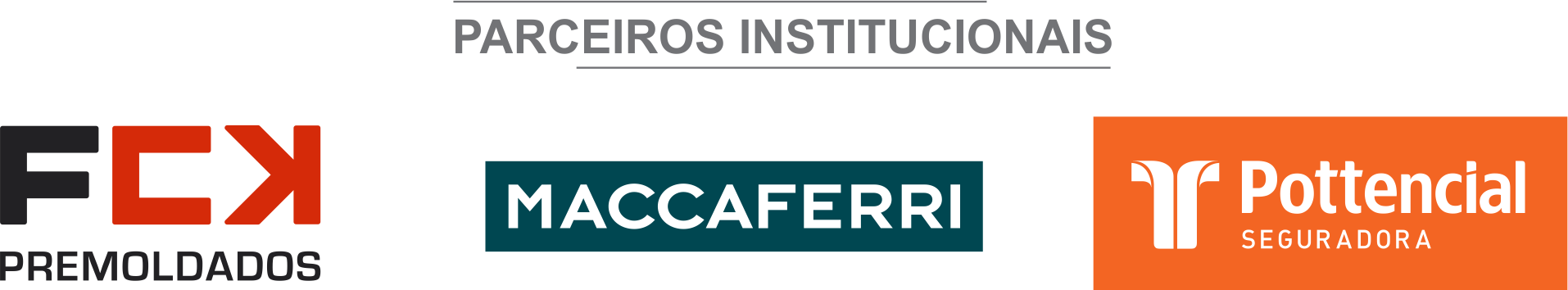 ÓRGÃO LICITANTE: COPASA-MG EDITAL: LICITAÇÃO Nº CPLI.1120200070Endereço: Rua Carangola, 606, térreo, bairro Santo Antônio, Belo Horizonte/MG.Informações: Telefone: (31) 3250-1618/1619. Fax: (31) 3250-1670/1317. E-mail: cpli@copasa.com.br. Endereço: Rua Carangola, 606, térreo, bairro Santo Antônio, Belo Horizonte/MG.Informações: Telefone: (31) 3250-1618/1619. Fax: (31) 3250-1670/1317. E-mail: cpli@copasa.com.br. OBJETO: SELECIONAR, DENTRE AS PROPOSTAS APRESENTADAS, A PROPOSTA CONSIDERADA MAIS VANTAJOSA, DE ACORDO COM OS CRITÉRIOS ESTABELECIDOS NESTE EDITAL, VISANDO A EXECUÇÃO, COM FORNECIMENTO PARCIAL DE MATERIAIS, DAS OBRAS E SERVIÇOS PARA IMPLANTAÇÃO DA UNIDADE DE TRATAMENTO DE RESÍDUOS (UTR) DA ESTAÇÃO DE TRATAMENTO DE ÁGUA (ETA) DO SISTEMA INTEGRADO DO VALE DO AÇO (SIVA), EM CORONEL FABRICIANO/MG.DATAS: Entrega: 11/09/2020, até às 08:30.Abertura: 11/09/2020, às 08:30.Prazo de execução: 08 meses.VALORESVALORESVALORESVALORESValor Estimado da ObraCapital Social Igual ou SuperiorGarantia de PropostaValor do EditalR$ 2.705.356,21R$ -R$ -R$ -CAPACIDADE TÉCNICA: a) Unidade de Tratamento de Resíduos ou Estação de Tratamento de Água ou Estação de tratamento de Esgoto, em concreto.CAPACIDADE TÉCNICA: a) Unidade de Tratamento de Resíduos ou Estação de Tratamento de Água ou Estação de tratamento de Esgoto, em concreto.CAPACIDADE TÉCNICA: a) Unidade de Tratamento de Resíduos ou Estação de Tratamento de Água ou Estação de tratamento de Esgoto, em concreto.CAPACIDADE TÉCNICA: a) Unidade de Tratamento de Resíduos ou Estação de Tratamento de Água ou Estação de tratamento de Esgoto, em concreto.CAPACIDADE OPERACIONAL: a) Unidade de Tratamento de Resíduos ou Estação de Tratamento de Água ou Estação de Tratamento de Esgoto, em concreto;b) Rebaixamento de lençol freático;c) Armadura de aço para concreto armado com quantidade igual ou superior a 23.300 (vinte e três mil e trezentos) kg;d) Fornecimento e lançamento de concreto estrutural com quantidade igual ou superior a 170 (cento e setenta) m³.CAPACIDADE OPERACIONAL: a) Unidade de Tratamento de Resíduos ou Estação de Tratamento de Água ou Estação de Tratamento de Esgoto, em concreto;b) Rebaixamento de lençol freático;c) Armadura de aço para concreto armado com quantidade igual ou superior a 23.300 (vinte e três mil e trezentos) kg;d) Fornecimento e lançamento de concreto estrutural com quantidade igual ou superior a 170 (cento e setenta) m³.CAPACIDADE OPERACIONAL: a) Unidade de Tratamento de Resíduos ou Estação de Tratamento de Água ou Estação de Tratamento de Esgoto, em concreto;b) Rebaixamento de lençol freático;c) Armadura de aço para concreto armado com quantidade igual ou superior a 23.300 (vinte e três mil e trezentos) kg;d) Fornecimento e lançamento de concreto estrutural com quantidade igual ou superior a 170 (cento e setenta) m³.CAPACIDADE OPERACIONAL: a) Unidade de Tratamento de Resíduos ou Estação de Tratamento de Água ou Estação de Tratamento de Esgoto, em concreto;b) Rebaixamento de lençol freático;c) Armadura de aço para concreto armado com quantidade igual ou superior a 23.300 (vinte e três mil e trezentos) kg;d) Fornecimento e lançamento de concreto estrutural com quantidade igual ou superior a 170 (cento e setenta) m³.ÍNDICES ECONÔMICOS: Conforme edital.ÍNDICES ECONÔMICOS: Conforme edital.ÍNDICES ECONÔMICOS: Conforme edital.ÍNDICES ECONÔMICOS: Conforme edital.OBSERVAÇÕES: - Consórcio: Conforme edital. Sr. Lomelino Alves Pereira ou outro empregado da COPASA MG, do dia 20 de agosto de 2020 ao dia 10 de setembro de 2020. O agendamento da visita poderá ser feito pelo e-mail: lomelino.pereira@copasa.com.br ou pelo (31) 99988-6677. A visita será realizada na Rua Tiradentes, 96, Bairro Cidade Nobre, Ipatinga / MG. Clique aqui para obter informações do edital. OBSERVAÇÕES: - Consórcio: Conforme edital. Sr. Lomelino Alves Pereira ou outro empregado da COPASA MG, do dia 20 de agosto de 2020 ao dia 10 de setembro de 2020. O agendamento da visita poderá ser feito pelo e-mail: lomelino.pereira@copasa.com.br ou pelo (31) 99988-6677. A visita será realizada na Rua Tiradentes, 96, Bairro Cidade Nobre, Ipatinga / MG. Clique aqui para obter informações do edital. OBSERVAÇÕES: - Consórcio: Conforme edital. Sr. Lomelino Alves Pereira ou outro empregado da COPASA MG, do dia 20 de agosto de 2020 ao dia 10 de setembro de 2020. O agendamento da visita poderá ser feito pelo e-mail: lomelino.pereira@copasa.com.br ou pelo (31) 99988-6677. A visita será realizada na Rua Tiradentes, 96, Bairro Cidade Nobre, Ipatinga / MG. Clique aqui para obter informações do edital. OBSERVAÇÕES: - Consórcio: Conforme edital. Sr. Lomelino Alves Pereira ou outro empregado da COPASA MG, do dia 20 de agosto de 2020 ao dia 10 de setembro de 2020. O agendamento da visita poderá ser feito pelo e-mail: lomelino.pereira@copasa.com.br ou pelo (31) 99988-6677. A visita será realizada na Rua Tiradentes, 96, Bairro Cidade Nobre, Ipatinga / MG. Clique aqui para obter informações do edital. ÓRGÃO LICITANTE: DEER-MGEDITAL: EDITAL CONCORRÊNCIA Nº 029/2020 PROCESSO SEI nº 2300.01.0035609/2020-57Endereço: Av. dos Andradas, 1.120, sala 1009, Belo Horizonte/MG.Maiores Informações: Telefone: (31) 3235-1272 - Fax: (31) 3235-1004. E-mail: asl@der.mg.gov.br.Endereço: Av. dos Andradas, 1.120, sala 1009, Belo Horizonte/MG.Maiores Informações: Telefone: (31) 3235-1272 - Fax: (31) 3235-1004. E-mail: asl@der.mg.gov.br.OBJETO: EXECUÇÃO DE OBRAS DE ESTABILIZAÇÃO E CONTENÇÃO DE ENCOSTAS E DESLIZAMENTO EM ÁREAS URBANAS, NO MUNICÍPIO DE CATAGUASES, INTEGRANTES DO PROGRAMA DE ACELERAÇÃO DO CRESCIMENTO PAC DO GOVERNO FEDERAL, GESTÃO DE RISCOS E RESPOSTAS A DESASTRES (PAC ENCOSTAS).LOCALIZAÇÃO:Setor 02 – Rua São José Bairro - Vila Domingos LopesSetor 07 – Rua Jovino Soares - Bairro Santa ClaraSetor 10 – Avenida Geraldino Ferraz - Bairro ParaísoSetor 11 – Avenida Assis Vicentina - Bairro Centenário/Bom PastorSetor 13 – Rua Pedro Comelo - Bairro ParaísoSetor 14 – Rua Carmelita Duarte Barbosa - Bairro São PedroSetor 15 – Rua Pedro Dutra - Bairro Bela VistaSetor 16 – Rua Umbelino Domingos da Silva - Bairro São VicenteOBJETO: EXECUÇÃO DE OBRAS DE ESTABILIZAÇÃO E CONTENÇÃO DE ENCOSTAS E DESLIZAMENTO EM ÁREAS URBANAS, NO MUNICÍPIO DE CATAGUASES, INTEGRANTES DO PROGRAMA DE ACELERAÇÃO DO CRESCIMENTO PAC DO GOVERNO FEDERAL, GESTÃO DE RISCOS E RESPOSTAS A DESASTRES (PAC ENCOSTAS).LOCALIZAÇÃO:Setor 02 – Rua São José Bairro - Vila Domingos LopesSetor 07 – Rua Jovino Soares - Bairro Santa ClaraSetor 10 – Avenida Geraldino Ferraz - Bairro ParaísoSetor 11 – Avenida Assis Vicentina - Bairro Centenário/Bom PastorSetor 13 – Rua Pedro Comelo - Bairro ParaísoSetor 14 – Rua Carmelita Duarte Barbosa - Bairro São PedroSetor 15 – Rua Pedro Dutra - Bairro Bela VistaSetor 16 – Rua Umbelino Domingos da Silva - Bairro São VicenteDATAS:Entrega: 22/09/2020, até ás 17:00.Abertura: 23/09/2020, ás 09:00.Prazo de execução: 180 dias.Visita: Agendada.DATAS:Entrega: 22/09/2020, até ás 17:00.Abertura: 23/09/2020, ás 09:00.Prazo de execução: 180 dias.Visita: Agendada.VALORESVALORESVALORESVALORESValor Estimado da ObraCapital Social Garantia de PropostaValor do EditalR$ 11.081.560,24R$ -R$ -CAPACIDADE TÉCNICA: ATESTADO(S) DE CAPACIDADE TÉCNICA do Responsável Técnico da empresa, fornecido por pessoa jurídica de direito público ou privado, devidamente certificado pelo Conselho Regional de Engenharia e Agronomia – CREA ou pelo Conselho de Arquitetura e Urbanismo de Minas Gerais - CAU, acompanhado da respectiva Certidão de Acervo Técnico – CAT, comprovando ter executado obras contemplando os seguintes serviços:1. Estabilização ou Contenção de Encosta.2. Perfuração e instalação de Grampos ou Tirantes Metálicos, com diâmetro igual ou superior a 20 mm em material de 1ª ou 2ª categoria, inclusive injeção de concreto ou argamassa.3. Dreno Sub-Horizontal em material de 1ª ou 2ª categoria.4. Execução de Gabião.CAPACIDADE TÉCNICA: ATESTADO(S) DE CAPACIDADE TÉCNICA do Responsável Técnico da empresa, fornecido por pessoa jurídica de direito público ou privado, devidamente certificado pelo Conselho Regional de Engenharia e Agronomia – CREA ou pelo Conselho de Arquitetura e Urbanismo de Minas Gerais - CAU, acompanhado da respectiva Certidão de Acervo Técnico – CAT, comprovando ter executado obras contemplando os seguintes serviços:1. Estabilização ou Contenção de Encosta.2. Perfuração e instalação de Grampos ou Tirantes Metálicos, com diâmetro igual ou superior a 20 mm em material de 1ª ou 2ª categoria, inclusive injeção de concreto ou argamassa.3. Dreno Sub-Horizontal em material de 1ª ou 2ª categoria.4. Execução de Gabião.CAPACIDADE TÉCNICA: ATESTADO(S) DE CAPACIDADE TÉCNICA do Responsável Técnico da empresa, fornecido por pessoa jurídica de direito público ou privado, devidamente certificado pelo Conselho Regional de Engenharia e Agronomia – CREA ou pelo Conselho de Arquitetura e Urbanismo de Minas Gerais - CAU, acompanhado da respectiva Certidão de Acervo Técnico – CAT, comprovando ter executado obras contemplando os seguintes serviços:1. Estabilização ou Contenção de Encosta.2. Perfuração e instalação de Grampos ou Tirantes Metálicos, com diâmetro igual ou superior a 20 mm em material de 1ª ou 2ª categoria, inclusive injeção de concreto ou argamassa.3. Dreno Sub-Horizontal em material de 1ª ou 2ª categoria.4. Execução de Gabião.CAPACIDADE TÉCNICA: ATESTADO(S) DE CAPACIDADE TÉCNICA do Responsável Técnico da empresa, fornecido por pessoa jurídica de direito público ou privado, devidamente certificado pelo Conselho Regional de Engenharia e Agronomia – CREA ou pelo Conselho de Arquitetura e Urbanismo de Minas Gerais - CAU, acompanhado da respectiva Certidão de Acervo Técnico – CAT, comprovando ter executado obras contemplando os seguintes serviços:1. Estabilização ou Contenção de Encosta.2. Perfuração e instalação de Grampos ou Tirantes Metálicos, com diâmetro igual ou superior a 20 mm em material de 1ª ou 2ª categoria, inclusive injeção de concreto ou argamassa.3. Dreno Sub-Horizontal em material de 1ª ou 2ª categoria.4. Execução de Gabião.CAPACIDADE OPERACIONAL: COMPROVAÇÃO DE APTIDÃO DE DESEMPENHO TÉCNICO DA LICITANTE, através de atestado(s) ou certidão(ões), fornecido(s) por pessoa de direito público ou privado, devidamente registrado(s) nas entidades profissionais competentes, comprovando ter executado obras contemplando os seguintes serviços:1. Estabilização ou Contenção de Encosta.2. Perfuração e instalação de Grampos ou Tirantes Metálicos, com diâmetro igual ou superior a 20 mm em material de 1ª ou 2ª categoria, inclusive injeção de concreto ou argamassa – 19.500,00 m3. Dreno Sub-Horizontal, perfuração em material de 1ª ou 2ª categoria – 6.600,00 m4. Execução de Gabião tipo Caixa – 870 m³CAPACIDADE OPERACIONAL: COMPROVAÇÃO DE APTIDÃO DE DESEMPENHO TÉCNICO DA LICITANTE, através de atestado(s) ou certidão(ões), fornecido(s) por pessoa de direito público ou privado, devidamente registrado(s) nas entidades profissionais competentes, comprovando ter executado obras contemplando os seguintes serviços:1. Estabilização ou Contenção de Encosta.2. Perfuração e instalação de Grampos ou Tirantes Metálicos, com diâmetro igual ou superior a 20 mm em material de 1ª ou 2ª categoria, inclusive injeção de concreto ou argamassa – 19.500,00 m3. Dreno Sub-Horizontal, perfuração em material de 1ª ou 2ª categoria – 6.600,00 m4. Execução de Gabião tipo Caixa – 870 m³CAPACIDADE OPERACIONAL: COMPROVAÇÃO DE APTIDÃO DE DESEMPENHO TÉCNICO DA LICITANTE, através de atestado(s) ou certidão(ões), fornecido(s) por pessoa de direito público ou privado, devidamente registrado(s) nas entidades profissionais competentes, comprovando ter executado obras contemplando os seguintes serviços:1. Estabilização ou Contenção de Encosta.2. Perfuração e instalação de Grampos ou Tirantes Metálicos, com diâmetro igual ou superior a 20 mm em material de 1ª ou 2ª categoria, inclusive injeção de concreto ou argamassa – 19.500,00 m3. Dreno Sub-Horizontal, perfuração em material de 1ª ou 2ª categoria – 6.600,00 m4. Execução de Gabião tipo Caixa – 870 m³CAPACIDADE OPERACIONAL: COMPROVAÇÃO DE APTIDÃO DE DESEMPENHO TÉCNICO DA LICITANTE, através de atestado(s) ou certidão(ões), fornecido(s) por pessoa de direito público ou privado, devidamente registrado(s) nas entidades profissionais competentes, comprovando ter executado obras contemplando os seguintes serviços:1. Estabilização ou Contenção de Encosta.2. Perfuração e instalação de Grampos ou Tirantes Metálicos, com diâmetro igual ou superior a 20 mm em material de 1ª ou 2ª categoria, inclusive injeção de concreto ou argamassa – 19.500,00 m3. Dreno Sub-Horizontal, perfuração em material de 1ª ou 2ª categoria – 6.600,00 m4. Execução de Gabião tipo Caixa – 870 m³ ÍNDICES ECONÔMICOS: a) Índice de Liquidez Corrente - ILC - superior a 1,0.  b) Índice de Liquidez Geral - ILG - superior a 1,0.c) Solvência Geral – superior a 1,0. ÍNDICES ECONÔMICOS: a) Índice de Liquidez Corrente - ILC - superior a 1,0.  b) Índice de Liquidez Geral - ILG - superior a 1,0.c) Solvência Geral – superior a 1,0. ÍNDICES ECONÔMICOS: a) Índice de Liquidez Corrente - ILC - superior a 1,0.  b) Índice de Liquidez Geral - ILG - superior a 1,0.c) Solvência Geral – superior a 1,0. ÍNDICES ECONÔMICOS: a) Índice de Liquidez Corrente - ILC - superior a 1,0.  b) Índice de Liquidez Geral - ILG - superior a 1,0.c) Solvência Geral – superior a 1,0.OBSERVAÇÕES: - Consórcio: conforme edital. As visita:  Para tanto, deverá ser feito agendamento por meio dos telefones (31) 3235-1081 e (31) 3235-1626, com antecedência mínima de 48 horas. Clique aqui para obter informações do edital. Conforme edital e composições de custos unitários constantes do quadro de quantidades, que estarão disponíveis no endereço acima citado e no site www.der.mg.gov.br, a partir do dia 25/09/2020. Informações complementares poderão ser obtidas pelo telefone 3235-1272 ou pelo site acima mencionado.OBSERVAÇÕES: - Consórcio: conforme edital. As visita:  Para tanto, deverá ser feito agendamento por meio dos telefones (31) 3235-1081 e (31) 3235-1626, com antecedência mínima de 48 horas. Clique aqui para obter informações do edital. Conforme edital e composições de custos unitários constantes do quadro de quantidades, que estarão disponíveis no endereço acima citado e no site www.der.mg.gov.br, a partir do dia 25/09/2020. Informações complementares poderão ser obtidas pelo telefone 3235-1272 ou pelo site acima mencionado.OBSERVAÇÕES: - Consórcio: conforme edital. As visita:  Para tanto, deverá ser feito agendamento por meio dos telefones (31) 3235-1081 e (31) 3235-1626, com antecedência mínima de 48 horas. Clique aqui para obter informações do edital. Conforme edital e composições de custos unitários constantes do quadro de quantidades, que estarão disponíveis no endereço acima citado e no site www.der.mg.gov.br, a partir do dia 25/09/2020. Informações complementares poderão ser obtidas pelo telefone 3235-1272 ou pelo site acima mencionado.OBSERVAÇÕES: - Consórcio: conforme edital. As visita:  Para tanto, deverá ser feito agendamento por meio dos telefones (31) 3235-1081 e (31) 3235-1626, com antecedência mínima de 48 horas. Clique aqui para obter informações do edital. Conforme edital e composições de custos unitários constantes do quadro de quantidades, que estarão disponíveis no endereço acima citado e no site www.der.mg.gov.br, a partir do dia 25/09/2020. Informações complementares poderão ser obtidas pelo telefone 3235-1272 ou pelo site acima mencionado.ÓRGÃO LICITANTE:  SERVIÇO SOCIAL DA INDÚSTRIA - SESI, DEPARTAMENTO REGIONAL DE MINAS GERAISEDITAL: CONVITE SESI N.º 034/2020EDITAL: CONVITE SESI N.º 034/2020Endereço: COPERLI (setor de protocolo) - Av. do Contorno, n.º 4.520, 9.º andar, Bairro Funcionários, CEP 30110-916, em Belo Horizonte - MGEndereço: COPERLI (setor de protocolo) - Av. do Contorno, n.º 4.520, 9.º andar, Bairro Funcionários, CEP 30110-916, em Belo Horizonte - MGEndereço: COPERLI (setor de protocolo) - Av. do Contorno, n.º 4.520, 9.º andar, Bairro Funcionários, CEP 30110-916, em Belo Horizonte - MGO Serviço Social da Indústria - SESI, Departamento Regional de Minas Gerais, através de sua Comissão Permanente de Licitação Integrada - COPERLI, torna público que promoverá licitação na modalidade CONVITE, TIPO MENOR PREÇO, conforme resumo abaixo:Objeto: CONTRATAÇÃO DE EMPRESA, PELO REGIME DE EMPREITADA POR PREÇO GLOBAL, PARA EXECUÇÃO DAS OBRAS DE ADEQUAÇÕES NO TELHADO COM TELHAS DO TIPO "KALHETÃO 90", SUBSTITUIÇÃO DE RUFO, CONTRA RUFO E CHAPIM, IMPERMEABILIZAÇÃO DAS CALHAS, CRIAÇÃO DE ÁREA TÉCNICA COM REMANEJAMENTO DE CONDENSADORAS, LIMPEZA E PINTURA DE PLATIBANDAS E ESQUADRIAS, PREVISÃO DE PONTOS DE ÁGUA E ENERGIA E EXECUÇÃO DE LINHA DE VIDA DEFINITIVA EM ATENDIMENTO À UNIDADE DO SESI DENOMINADA RESTAURANTE DO TRABALHADOR "HENRIQUETA MARIA PRIETO", LOCALIZADA NA AVENIDA CARDEAL EUGÊNIO PACELLI, N.º 2.211, BAIRRO CIDADE INDUSTRIAL, CEP 32210-0001, NA CIDADE DE CONTAGEM - MG.O Serviço Social da Indústria - SESI, Departamento Regional de Minas Gerais, através de sua Comissão Permanente de Licitação Integrada - COPERLI, torna público que promoverá licitação na modalidade CONVITE, TIPO MENOR PREÇO, conforme resumo abaixo:Objeto: CONTRATAÇÃO DE EMPRESA, PELO REGIME DE EMPREITADA POR PREÇO GLOBAL, PARA EXECUÇÃO DAS OBRAS DE ADEQUAÇÕES NO TELHADO COM TELHAS DO TIPO "KALHETÃO 90", SUBSTITUIÇÃO DE RUFO, CONTRA RUFO E CHAPIM, IMPERMEABILIZAÇÃO DAS CALHAS, CRIAÇÃO DE ÁREA TÉCNICA COM REMANEJAMENTO DE CONDENSADORAS, LIMPEZA E PINTURA DE PLATIBANDAS E ESQUADRIAS, PREVISÃO DE PONTOS DE ÁGUA E ENERGIA E EXECUÇÃO DE LINHA DE VIDA DEFINITIVA EM ATENDIMENTO À UNIDADE DO SESI DENOMINADA RESTAURANTE DO TRABALHADOR "HENRIQUETA MARIA PRIETO", LOCALIZADA NA AVENIDA CARDEAL EUGÊNIO PACELLI, N.º 2.211, BAIRRO CIDADE INDUSTRIAL, CEP 32210-0001, NA CIDADE DE CONTAGEM - MG.DATAS: Entrega: 31/08/2020 às 10:00.Abertura: 31/08/2020 às 10:00.Informações Gerais: Este edital poderá ser retirado pela Internet, no endereço https://compras.fiemg.com.br/, link "Edital", disponível no link https://compras.fiemg.com.br/portal/Mural.aspx?nNmTela=E. Belo Horizonte, 20 de agosto de 2020.COMISSÃO PERMANENTE DE LICITAÇÃO INTEGRADA – COPERLI FONE: (31) 3263-6876Informações Gerais: Este edital poderá ser retirado pela Internet, no endereço https://compras.fiemg.com.br/, link "Edital", disponível no link https://compras.fiemg.com.br/portal/Mural.aspx?nNmTela=E. Belo Horizonte, 20 de agosto de 2020.COMISSÃO PERMANENTE DE LICITAÇÃO INTEGRADA – COPERLI FONE: (31) 3263-6876Informações Gerais: Este edital poderá ser retirado pela Internet, no endereço https://compras.fiemg.com.br/, link "Edital", disponível no link https://compras.fiemg.com.br/portal/Mural.aspx?nNmTela=E. Belo Horizonte, 20 de agosto de 2020.COMISSÃO PERMANENTE DE LICITAÇÃO INTEGRADA – COPERLI FONE: (31) 3263-6876ÓRGÃO LICITANTE: EMPRESA BAIANA DE ÁGUAS E SANEAMENTO S.A. - EMBASA - SECRETARIA DE INFRAESTRUTURA HÍDRICA E SANEAMENTO ÓRGÃO LICITANTE: EMPRESA BAIANA DE ÁGUAS E SANEAMENTO S.A. - EMBASA - SECRETARIA DE INFRAESTRUTURA HÍDRICA E SANEAMENTO EDITAL: LICITAÇÃO Nº 125/20Endereço: 4th - Atenue, 420 - Centro Administrativo da Bahia, Salvador - BA, 41745-002Edifício Sede da EMBASA - Centro Administrativo da Bahia. Informações complementares através dos Telefones: (71) 3372-4764/4756 ou pelo e-mail: plc.esclarecimentos@embasa.ba.gov.br. Endereço: 4th - Atenue, 420 - Centro Administrativo da Bahia, Salvador - BA, 41745-002Edifício Sede da EMBASA - Centro Administrativo da Bahia. Informações complementares através dos Telefones: (71) 3372-4764/4756 ou pelo e-mail: plc.esclarecimentos@embasa.ba.gov.br. Endereço: 4th - Atenue, 420 - Centro Administrativo da Bahia, Salvador - BA, 41745-002Edifício Sede da EMBASA - Centro Administrativo da Bahia. Informações complementares através dos Telefones: (71) 3372-4764/4756 ou pelo e-mail: plc.esclarecimentos@embasa.ba.gov.br. Objeto: IMPLANTAÇÃO DO SISTEMA DE ABASTECIMENTO DE ÁGUA PARA LOCALIDADE DE IGUATEMI E REGIÃO EM LIVRAMENTO DE NOSSA SENHORA - BA. DATAS: Entrega: 15/09/2020 às 09:00.Abertura: 15/09/2020 às 09:00.DATAS: Entrega: 15/09/2020 às 09:00.Abertura: 15/09/2020 às 09:00.OBSERVAÇÕES: Recursos Financeiros: Próprios. O Edital e seus anexos encontram-se disponíveis para download no site http://www.licitacoes-e.com.br/. (Licitação BB nº: 831165). O cadastro da proposta deverá ser feito no site http://www.licitacoes-e.com.br/, antes da abertura da sessão pública. Informações através do e-mail: mailto:plc.esclarecimentos@embasa.ba.gov.br ou por telefone: (71) 3372-4756/4764. Salvador, 19 de agosto de 2020 - Carlos Luís Lessa e Silva - Presidente da Comissão.OBSERVAÇÕES: Recursos Financeiros: Próprios. O Edital e seus anexos encontram-se disponíveis para download no site http://www.licitacoes-e.com.br/. (Licitação BB nº: 831165). O cadastro da proposta deverá ser feito no site http://www.licitacoes-e.com.br/, antes da abertura da sessão pública. Informações através do e-mail: mailto:plc.esclarecimentos@embasa.ba.gov.br ou por telefone: (71) 3372-4756/4764. Salvador, 19 de agosto de 2020 - Carlos Luís Lessa e Silva - Presidente da Comissão.OBSERVAÇÕES: Recursos Financeiros: Próprios. O Edital e seus anexos encontram-se disponíveis para download no site http://www.licitacoes-e.com.br/. (Licitação BB nº: 831165). O cadastro da proposta deverá ser feito no site http://www.licitacoes-e.com.br/, antes da abertura da sessão pública. Informações através do e-mail: mailto:plc.esclarecimentos@embasa.ba.gov.br ou por telefone: (71) 3372-4756/4764. Salvador, 19 de agosto de 2020 - Carlos Luís Lessa e Silva - Presidente da Comissão.